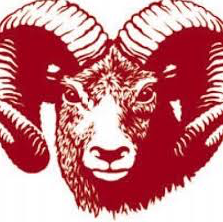 Cimarron High School NewsSeptember 2019 EditionSHOUT OUTS!*Shout out to our students who were “Rising Up” during the first few weeks of school.  *Shout out to our custodial and maintenance staff for having our buildings ready to go for the start of school...the buildings and classrooms were beautiful!  Thanks to all of you for your hard work over the summer!*Shout out to our teachers for their work in planning, revising, attending professional development, etc. over the summer.  Way to Rise Up to improve your practices in the classrooms.*Shout out to all our parents and families who came to Back to School night and supported their children and the school.  Thank you so much for your support!*Finally, a huge shout out and thank you to those that donated school supplies, including Vicky Harper, Kristine Willis, and First National Bank of Raton!  We appreciate your support and generosity!CIMARRON RAM BAND     I am excited to begin my tenure as the Cimarron Schools Band Director and look forward to a successful year with your students.  Thank you for the welcome!  I feel lucky to be part of such a supportive community!  On Tuesday August 27th the Curtis Brass Quintet, sponsored by Music From Angel Fire,  performed for all band classes.  It’s a great opportunity for the students to hear top musicians on their instruments.  Fun was had by all!  The high school band is currently working on pop music in preparation for their upcoming performance at the State Fair.  They will be performing on Wednesday September 11th and will be staying overnight in Albuquerque.  If you would like to be a chaperone on this trip, I still have room for one or two more adults.        Please find the “Cimarron Bands” page on Facebook and check out the new band website: https://sites.google.com/cimarronschools.org/cimarronbands/home.  Below are the list of events for the fall semester for the high school Band.    HALOSHALOS stands for Helping and Leading our Schools.  It is a parent/community/teacher organization that focuses on supporting students and the school.  HALOS sponsors or helps with many great family events, such as the Fall Carnival, Family Math/Literacy Nights, Movie Nights, goodie bags for students during state testing, teacher appreciation events, etc.Check out the HALOS facebook page:  https://www.facebook.com/CImarronHALOS. There is also a “HALOS” tab on the district website. The next HALOS meeting is September 17 at 5:30 pm at CEMS cafeteria.  We hope that you will join us!CYACThe CYAC (Cimarron Youth Athletics Committee) is a committee of parents and community members looking to support our young athletes (below middle school).  This includes Pee Wee Basketball and Little League Baseball/T-ball.  The CYAC will be hosting a BBQ fundraiser on Saturday, September 7, from 11:00am to 2:00 pm at the Little League baseball field in Cimarron.  Please come by and enjoy some good food and fun family games, while supporting our young athletes and their programs at the same time.  If you would like to join the CYAC, or just want to come to a meeting to see what it’s about, meetings are held at 5:00 on the first Sunday of each month at the CEMS cafeteria.  Our next meeting will be Sunday, Sept. 8 due to Labor Day weekend.ATTENDANCEPlease remember that we do have an attendance policy at CHS.  Your child's attendance is critical to their learning...if they aren't there to receive their instruction, then it makes it much harder to learn the concepts and complete the assignments.  See the chart below to see the impact of missing school, even just one day every couple of weeks.  Please make sure your child is at school ON TIME so that he/she can be successful in his/her classes and receive the credits for all of those classes.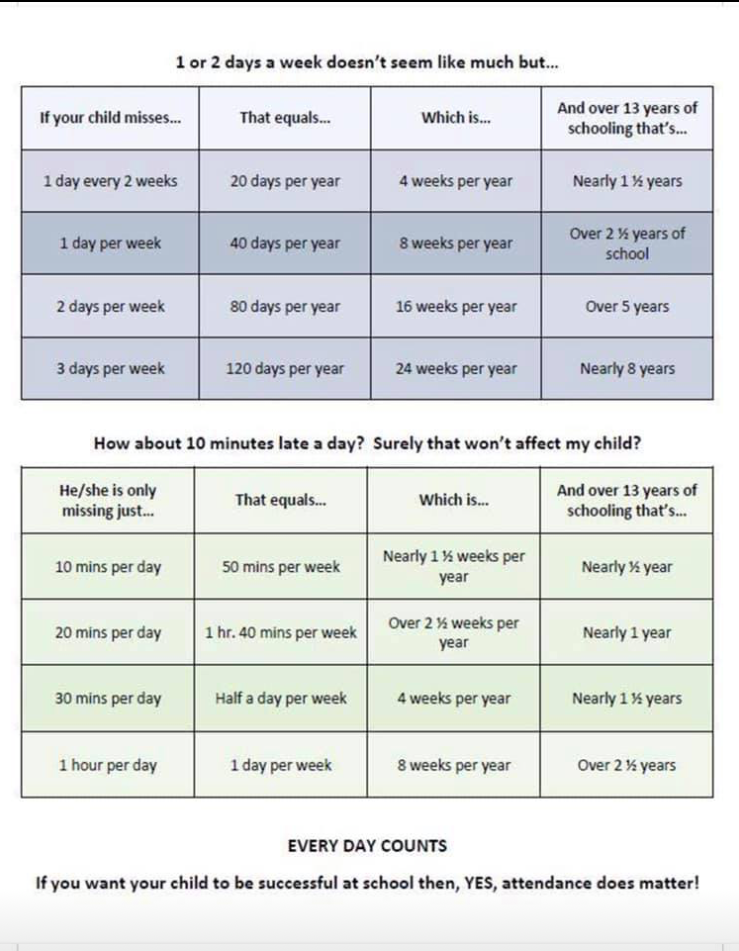 CHS ATHLETICSCROSS COUNTRY 2019 Tentative Schedule; TIMES are approximateVolleyball 2019Please see the calendar of events for September on the next page.Check out the district website, www.cimarronschools.org, for athletic schedules, school and district information, the monthly newsletter, and much more!If you, or your organization, have any announcements, events, etc. to be included in our monthly newsletters, please email it to jmartinez@cimarronschools.org by the 3rd Friday of the month, in order for it to go out on the next month's newsletter.  If you would like a hard copy of our newsletter sent home with your child instead of receiving it via email or the website, please email Jody Martinez at the email address above.Date and TimeEventLocationWednesday-ThursdaySeptember 11th-12th, All DayState Fair Trip (Overnight!)AlbuquerqueFriday November 8th, 2 pmCHS Veterans Day ProgramCHSMonday November 11th, 10 amAF Veterans Day ProgramAngel Fire Vietnam Veterans MemorialTuesday December 17th, 6 pmChristmas ProgramCEMS PACDATEDAYTIMEOPPONENTLOCATIONDEPARTURE TIMES*TEAMS31 AUGSATURDAY8:00MORA HIGH SCHOOL MORA       I 25 to moraMS, JV, V14 SEPTSATURDAY8:00TAOS CROSS COUNTRY INVITETAOS(through Moreno Valley) 5:30a.mMS, JV, V21 SEPSATURDAY8:00RON VALDEZ @ PECOSPECOSTBA (through Moreno Valley) 5:30a.mMS, JV, V28 SEPTSATURDAY8:30CAPITAL CITY INVITATIONALSANTA FE    Departure 5:30 a.mMS, JV, V   5  OCTSATURDAY8:00JOHN GRIMLEY INVITESFISDepart at 530a.m going through valley MS, JV, V   12 OCT   SATURDAY        2:30NORTHERN NM CHALLENGESANTA FETBA (through Moreno Valley) depart 5:00 a.mMS,JV, V19 OCTSATURDAY8:00RIO RANCHO JAMBOREE RIO RANCHOHigh SchoolV 25 Oct Friday 3:30CIMARRON INVITE       CIMARRON HOMEV,JV,MS1ST/ 2 NOVSATURDAYTBDDISTRICT MEETTBATBA V9  NOV       SATURDAYSTATE XC MEET TBATBA V DATEDAYTIMEOPPONENTLOCATIONDEPART*TEAMS*August 24SaturdayScrimmageSFIS6:30amVarsity*Aug  30/Aug 31Fri/SatTBDMountainair Tournament       MountainairTBDVSeptember 3Tuesday4:30MaxwellEagle NestN/AEN MSSeptember 6Friday 4:00PecosPecos1:00Cim a&bSeptember 7Saturday4:00PenascoPenascoCim JH/JV/VSeptember 9Monday4:30QuestaQuestaJV/V *Sept 13/14Friday - Saturday3:00 and 9:00Anna Archuleta TournamentCimarronPool Playbegins @ 3:00VarsityDora, Quemado, , MV, Cimarron,  Des Moines, Springer, Penasco, QuestaPool Playbegins @ 3:00VarsitySeptember 20FridayPenascoCimarronEN  JH/JV/VSeptember 24Tuesday4:30MaxwellMaxwell2:00EN MSSeptember 25Wednesday12:00PecosCimarron4:00Cim/ ENSeptember 27Friday5:00Roy/MosqueroCimarronEN/VarsitySeptember 28Saturday8:30 amEagle Nest Tournament EN7:30Cim2, EN2 , Maxwell, WM, Questa 2September 30Tuesday3:00ClaytonClayton12:00CIM/EN*October 5Saturday5:00Springer CimarronEN/VarsityOctober 8Tuesday3:00Clayton CimarronEN /CIM*October 11Friday4:30MaxwellCimarronCim MS/V*October 12Saturday4:00Des MoinesDes Moines12:30  Varsity*October 14Monday5:00Wagon MoundCimarronEN/Varsity*October 23Wednesday5:00Wagon MoundWagon MoundCIM MS/Varsity*October 24Thursday5:00SpringerSpringer3:30CIM/Varsity*October 26Saturday4:00Des MoinesCimarron V*October 31Thursday4:30MaxwellMaxwell2:00Cim MS/Varsity*Nov 1Friday5:00Roy/MosqueroMosquero3:30CimMS/VNov 2Saturday5:00Sunday1:00District Meeting (SHS)District Volleyball TournamentTBDState Volleyball TournamentTBD